Backyard BBQ Corn SaladIngredients:6 servings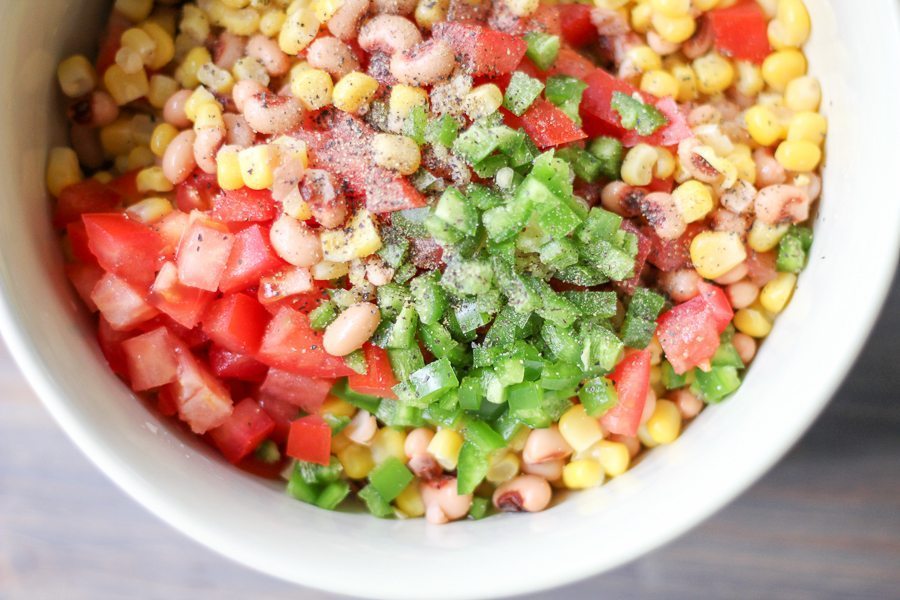 1 large red bell pepper15 ounces black eyed peas drained/rinsed1 can corn drained or 3 fresh cobs1 tomato chopped1/4 cup chopped onion 6 tablespoons white vinegar4 tablespoons olive oil divided1/2 tablespoon honey1 teaspoon minced garlicSalt and pepper to tasteAdditional Options: cilantro, jalapeno, spicy peppers, or your favorite BBQ spices!Directions: Chop bell pepper in half and remove all seeds. Slice into wedges. Lightly brush the pepper strips with 1 tablespoon of oil. Sprinkle with salt and pepper.Place the pepper strips in a pan skin side down, place lid, and cook until the skin is tender and they are slightly charred. Flip them and cook other side. Remove and let cool.Chop onion, drain/rise beans and corn, mince garlic, and combine all other ingredients into a bowl and mix. Chop peppers once cool and add to mixture. Enjoy! Tips: Add your favorite salad dressing to add flavor to your salad! Try chicken or tuna for adding protein.   